Publicada la nueva versión de la norma ISO/IEC 17043 para la acreditación de proveedores de ensayos de aptitud ENAC ha publicado el plan de transición tanto para las entidades acreditadas conforme a los requisitos de la versión anterior como para las interesadas en comenzar el proceso de acreditaciónLa nueva versión de la norma amplía el espectro de actividades a las que los proveedores de ensayos de aptitud dan servicio, más allá de los laboratorios de calibración y ensayoMadrid, 13 de junio de 2023.- Tras tres años de trabajo, ISO/CASCO ha publicado la actualización de la norma ISO/IEC 17043:2023 sobre requisitos generales para la competencia de los proveedores de ensayos de aptitud. ILAC (International Laboratory Accreditation Cooperation) ha establecido un plazo de transición entre ambas versiones de la norma de tres años, fijando como fecha límite el 31 de mayo de 2026. Para tal fin, ENAC ha publicado el plan de transición tanto para las entidades acreditadas conforme a los requisitos de la versión anterior como para las interesadas en comenzar el proceso de acreditación. tanto para las entidades acreditadas conforme a los requisitos de la versión anterior como para las interesadas en comenzar el proceso de acreditación.Con esta nueva versión, en cuya revisión ha participado ENAC, ISO busca adaptar la estructura a los cánones de las normas de la serie ISO 17000 de evaluación de la conformidad, incluyendo los elementos comunes obligatorios de ISO CASCO sobre los requisitos del sistema de gestión y la adopción de requisitos similares a los de la norma ISO/IEC 17025 en aquellos aspectos compartidos por ambas actividades. Asimismo, la norma amplía el espectro de actividades a las que los proveedores de ensayos de aptitud dan servicio, más allá de los laboratorios de calibración y ensayo.En cuanto a los requisitos específicos de los proveedores de ensayos de aptitud, se incluyen aspectos relativos al seguimiento del control del proceso, se clarifican algunas cláusulas y definiciones de la anterior versión y los términos y símbolos estadísticos se alinean con la última versión de la norma ISO 13528:2022.Próximamente, se procederá a la aprobación de la norma por parte del Comité Europeo de Normalización, CEN, y a la publicación de la versión española de la norma cuya traducción se desarrollará en el ISO/CASCO STTF (Spanish Translation Task Force).Sobre ENACLa Entidad Nacional de Acreditación – ENAC – es la entidad designada por el Gobierno para operar en España como el único Organismo Nacional de Acreditación, en aplicación del Reglamento (CE) nº765/2008 del Parlamento Europeo que regula el funcionamiento de la acreditación en Europa.ENAC tiene como misión generar confianza en el mercado y en la sociedad evaluando, a través de un sistema conforme a normas internacionales, la competencia técnica de laboratorios de ensayo o calibración, entidades de inspección, entidades de certificación y verificadores medioambientales que desarrollen su actividad en cualquier sector: industria,  energía, medio ambiente, sanidad, alimentación, investigación, desarrollo e innovación, transportes, telecomunicaciones, turismo, servicios, construcción, etc. Contribuye, así, a la seguridad y el bienestar de las personas, la calidad de los productos y servicios, la protección del medioambiente y, con ello, al aumento de la competitividad de los productos y servicios españoles y a una disminución de los costes para la sociedad debidos a estas actividades. La marca ENAC es la manera de distinguir si un certificado o informe está acreditado o no. Es la garantía de que la organización que lo emite es técnicamente competente para llevar a cabo la tarea que realiza, y lo es tanto en España como en los 100 países en los que la marca de ENAC es reconocida y aceptada gracias a los acuerdos de reconocimiento que ENAC ha suscrito con las entidades de acreditación de esos países.www.enac.es 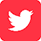 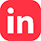 Para más información sobre la nota de prensa, resolver dudas o gestionar entrevistasEva MartínTfno. 628 17 49 01 /  evamc@varenga.es